МУНИЦИПАЛЬНОЕ БЮДЖЕТНОЕ ОБЩЕОБРАЗОВАТЕЛЬНОЕ УЧРЕЖДЕНИЕНАЧАЛЬНАЯ ОБЩЕОБРАЗОВАТЕЛЬНАЯ ШКОЛА № 21г. ЮЖНО-САХАЛИНСКАОТЧЁТ ПО ВНЕУРОЧНОЙ ДЕЯТЕЛЬНОСТИ КУРСА «Грамотейка»В.А.Никифорова2 классза 2019 – 2020 учебный годмай, 2020 г.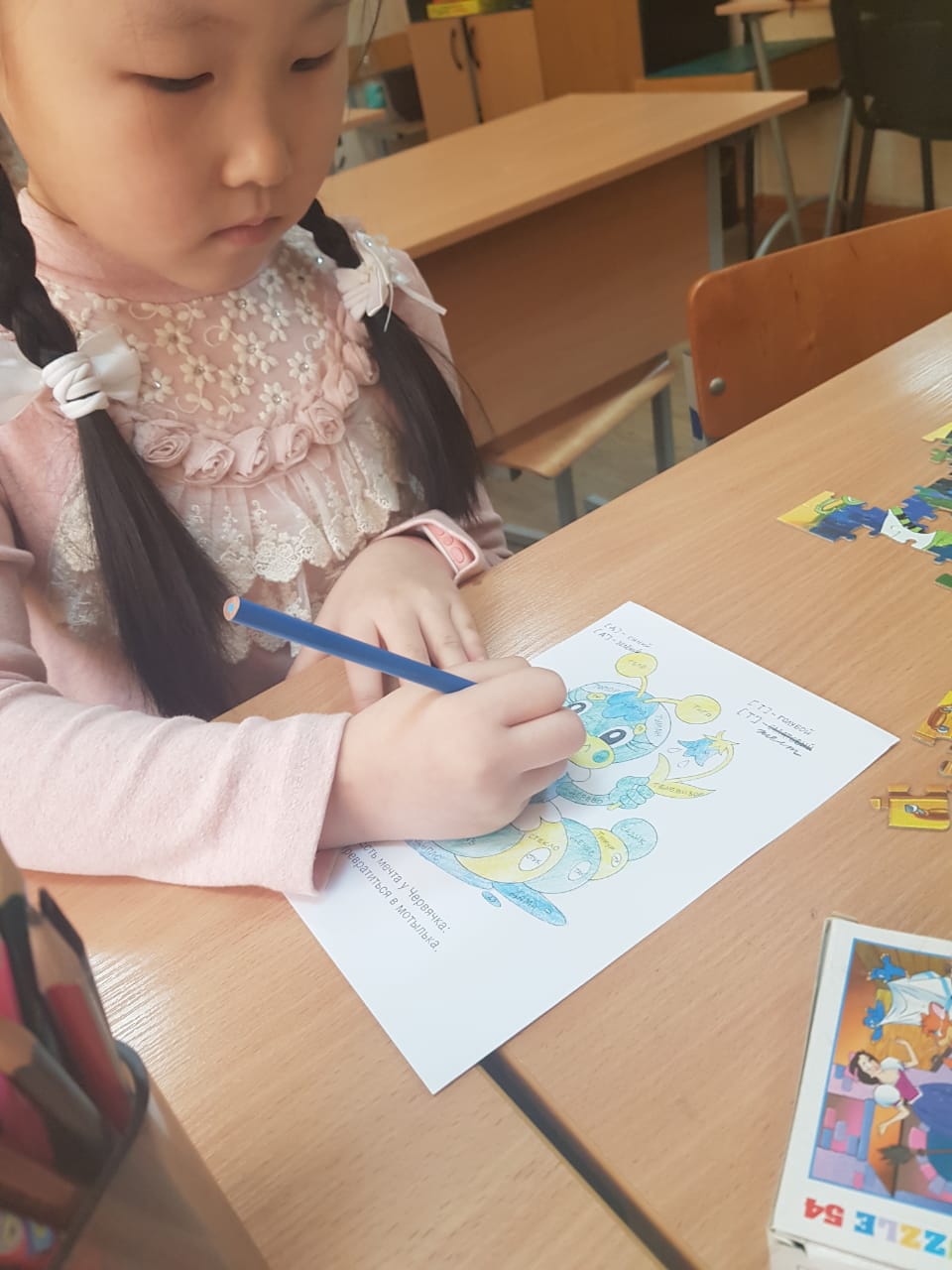 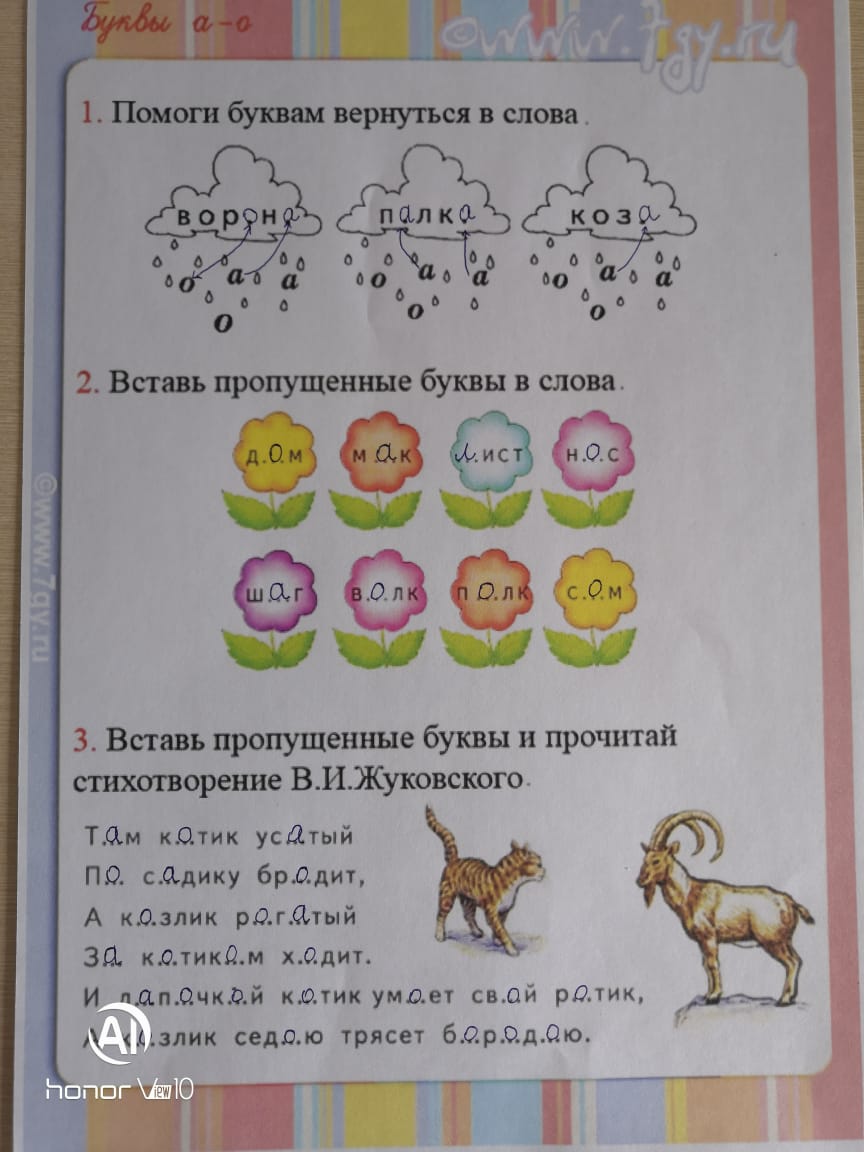 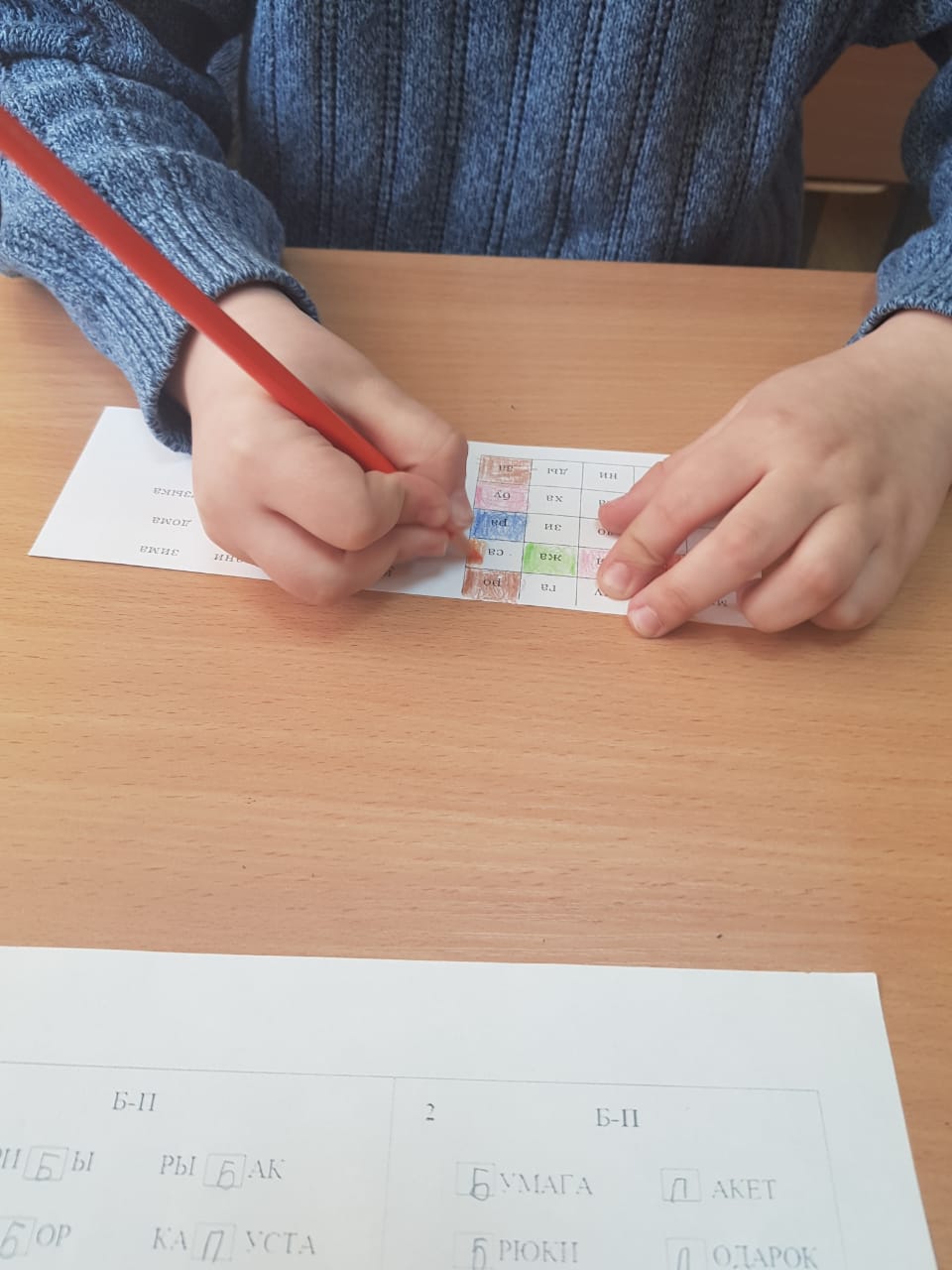 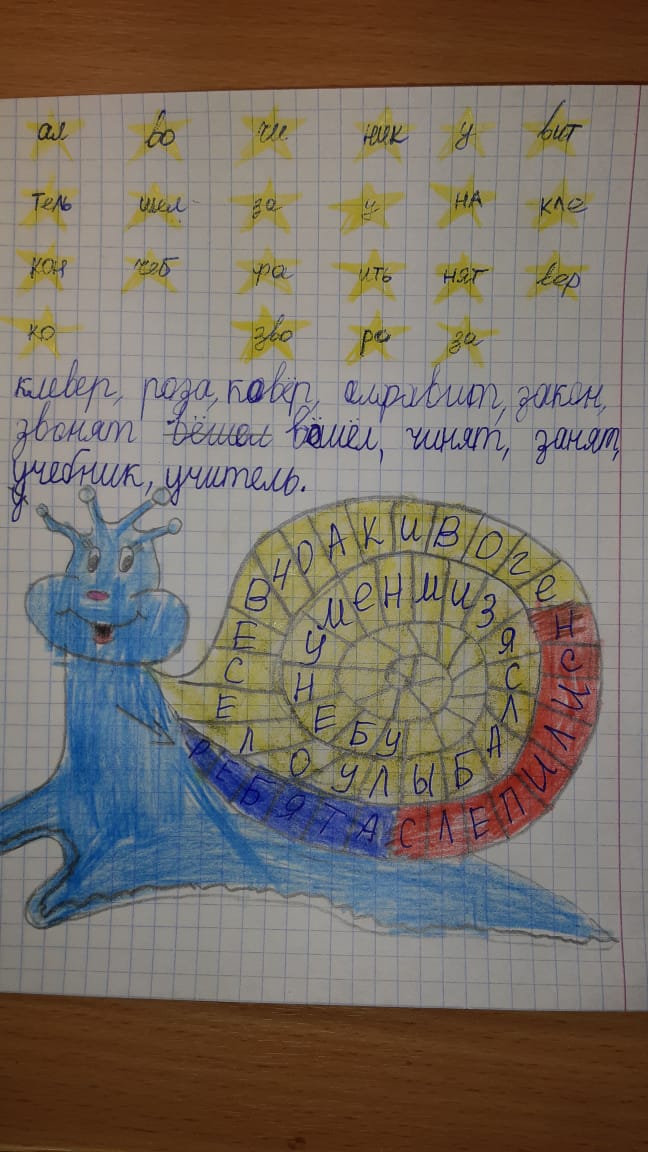        Внеурочная деятельность в рамках введения ФГОС призвана вовлекать детей в проектные, творческие, спортивные мероприятия, социально-значимую деятельность, чтобы у ребенка младшего школьного возраста формировалось правильное представление о себе самом, об окружающем мире, чтобы ребенок учился сопереживать, созидать, оценивать и понимать, что такое истинные духовные ценности, нравственные идеалы.Курс ВД «Грамотейка» в 2019 – 2020 уч. году был представлен так: Кол-во часов: 24 ч.Направление: общеинтеллектуальноеЦель: профилактика и коррекция нарушений устной и письменной речи у учащихся начальной школы.Задачи: Развитие фонематического анализа и синтеза;Развитие языкового анализа и синтеза на уровне слога, слова,предложения и текста;Формирование и развитие грамматически правильной речи;Формирование и развитие выразительной, связной речи;Обогащение словарного запаса;Развитие фонематического восприятия;Уточнение слухо-произносительных дифференцировок фонем;Развитие и уточнение пространственно-временных ориентиров;Развитие анализаторов, участвующих в акте письма: слухового, зрительного, кинестетического.Развитие познавательных процессов: слухового внимания, зрительного внимания, слуховой памяти, зрительной памяти,логического мышления.Предлагаемый курс занятий ВД «Грамотейка» посещало 26 человек.Занятия проводились в форме: тренировочные упражнения, дидактические игры.Использовались основные виды деятельности учащихся: работа в парах и группе, самостоятельная работа.В первом полугодии ребята познакомились и научились:Узнавать, различать, выделять и называть отдельные звуки, давать им характеристику;                                                                                        Понимать  по условно-графической схеме звуковой состав слова;                                                 Проводить фонематический анализ и синтез с опорой на вспомогательные средства и без;                                                                                                               Уметь делить слова на слоги, предложения на слова, текст на предложения;                     Во втором полугодии продолжили учиться работать и научились:Узнавать слова, обозначающие предметы, действия, признаки;                                                      Правильно согласовывать слова в роде, числе и падеже;                                                                           Правильно употреблять предложно-падежные конструкции;                                                                   Уметь распространять предложения.Ребята смогли применить полученные знания на уроках русского языка.Программа занятий курса ВД  «Грамотейка»  реализована в полном объеме.На основе проделанной работы можно сделать следующий вывод: формирование полноценной учебной деятельности возможно лишь при достаточно высоком уровне развития речи, который предполагает определенную степень сформированности языковых средств, а также умений и навыков свободно и адекватно пользоваться этим средствами в целях общения.  Отклонения в развитии речи затрудняют общение, препятствуют правильному формированию познавательных процессов, затрудняют усвоение чтения, письма и, как следствие, других школьных навыков и знаний. Проблема нарушения письма и чтения занимает одно из ведущих мест в практике школьного обучения, что препятствует формированию у детей полноценной учебной деятельности. Курс ВД «Грамотейка» успешно помогает ученикам преодолеть трудности в усвоении чтения и письма. Соответственно вызывая большой отклик у детей. Так как преодоление и коррекция трудностей вызывает более облегченное и понятное усвоение школьной программы по основным предметам.